Till Mosstorps villaägare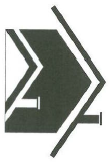 Kallelse till årsmöte, onsdagen den 16 september, kl.19.00        0Utomhus vid på Mosstorpsparken (vid lekplatsen)Hej alla Mosstorpsbor,Hoppas ni alla har haft en skön sommar. Normalt håller vi vår årsstämma under april, men som vi tidigare meddelat sköt vi i år upp mötet till september på grund av den pågående pandemin.Även om smittspridningen i vår region har minskat så är faran långt ifrån över, så styrelsen har beslutat att hålla det uppskjutna årsmötet utomhus. Lite okonventionellt, men bättre att ta det säkra före det osäkra. Vi kommer att samlas, oavsett väder, vid lekplatsen på Mosstorpsparken, där Trast- och Vråkvägarna slutar och möts. Vi uppmanar alla att klä sig efter väder och vid behov ta med paraply. Några få stolar kan vi erbjuda men om de inte räcker kommer några att få stå upp. I år håller vi mötet kort, vi har inte bjudit in någon extern presenatör utan håller mötet fokuserat på det formella.Vår kassör, Åke Linnander, dog i våras efter en tids sjukdom. Mycket sorgligt, Åke var väldigt uppskattad som person och för sin insats i föreningen och vi i styrelsen saknar honom verkligen. Vad gäller den vakanta kassörposten kommer styrelsen på årsmötet att föreslå en lösning genom en omfördelning av posterna inom styrelsen. Glädjande nog har alla styrelsemedlemmar och suppleanter som är upp för nyval erbjudit sig att bli omvalda. Dessutom har vi intresserade boende som är villiga att ställa upp som suppleanter. Det ser vi fram emot.Något annat vi kan glädja oss åt är att föreningen fortsätter att växa med fler och fler medlemmar. Årsavgiften 2019 fortsätter att vara endast 100 kr och styrelsen kommer att föreslå att avgiften är oförändrad även under 2021. Medlemsavgift betalas till bankkonto eller bankgiro, se nummer i fotnoten. Glöm inte att uppge namn. Som medlem har du rabatter på upp till 10-20% i ett antal populära affärer på Lidingö, mer informatin om detta via www.lidingovillor.se.MedlemsregisterSom vi nämnt tidigare har vi skapat ett medlemsregister, där kontaktinformation skrivs in direkt av medlemmarna, från vilket vi i styrelsen enkelt kan skicka ut medlemsinformation via e-mail. För ny medlemsregistrering gå in på lidingovillor.se, klicka på underrubriken Mosstorp och sen på Medlemsansökan för att komma till länken där registrering sker. Notera att endast ni själva och styrelsen kan se den information ni lägger in.Om någon har problem med registreringen eller inte tillgång till internet och e-mail så kontakta någon i styrelsen så hjälper vi till, t.ex. i anslutning till årsmötet.Någon föranmälan till detta möte behövs inte.Välkomna önskar Styrelsen / (Ragnar Erkander, Maria Wall Petrini, Mats Herman och Rutger Palmstierna samt suppleanter Jan Christer Högström och Nicklas Carlbom)